КОНСПЕКТ УРОКА ПО ТЕХНОЛОГИИТема: «Природа и творчество»Цели деятельности учителя: формирование умения различать листья разных деревьев, формирование умения определять деревья по их листьям, в том числе деревья, растущие в царицынском парке.Планируемые результатыПредметные: Показать ученикам возможности использования природного материала своего края в творчестве мастеров и своём творчестве;Научить подбирать материалы по их форме для воплощения своих идей.Метапредметные:слушать, понимать и выполнять предлагаемое задание;наблюдать и отбирать природные материалы;называть известные природные материалы;сравнивать и классифицировать природные деревянные материалы по их видам (листья, кора, ветки, ствол, корни, семена и др.).Личностные:Обращать внимание детей на необходимость бережного отношения к природе и окружающему материальному пространству.Этап 1. Организационный (5 минут)Соберите группу в центре зала возле зелёного домика, выдайте детям рабочие листы.На первом уроке окружающего мира «Что за листья?» мы с вами познакомились с деревьями царицынского парка и научились определять их по форме листа.  Наш второй урок по технологии будет посвящен теме «Природа и творчество». На этой выставке мы с вами узнаем много нового и интересного о дереве как о материале для творчества.Оглянитесь вокруг, на что похожа эта выставка?/выслушать ответы учащихся/Эта выставка оформлена как небольшой лес, в котором спряталась деревянная игрушка. С ней мы сегодня и познакомимся подробнее, узнаем, из каких частей дерева можно изготавливать игрушки, какой бывает древесина и как она обрабатывается мастерами.Этап 2. Задание № 1 (10 минут)Разделите класс на две равные группы, попросите детей найти на экспозиции «берёзы» и «липы». Ребята могут ориентироваться по контурам листьев и дополнительно по цветкам деревьев, изображения которых приведены в Задании № 1.Итак, ребята, мы с вами собрались около нашего лесного домика на опушке. Нам, как мастерам, необходимо найти и заготовить материалы для изготовления будущих игрушек. Куда мы за ними отправимся?/выслушать ответы учащихся/Сейчас мы с вами отправимся в лес! Одну группу я попрошу найти березовую рощу, а второю – липовую рощу! Когда вы их найдете, осмотрите это место внимательно и найдите, какие игрушки там спрятались.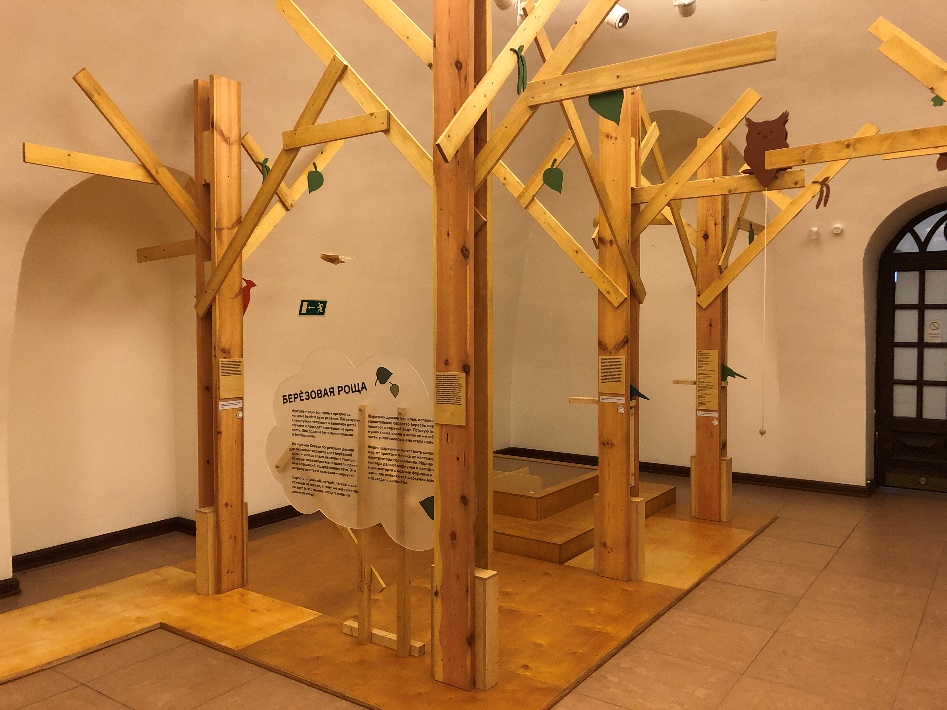 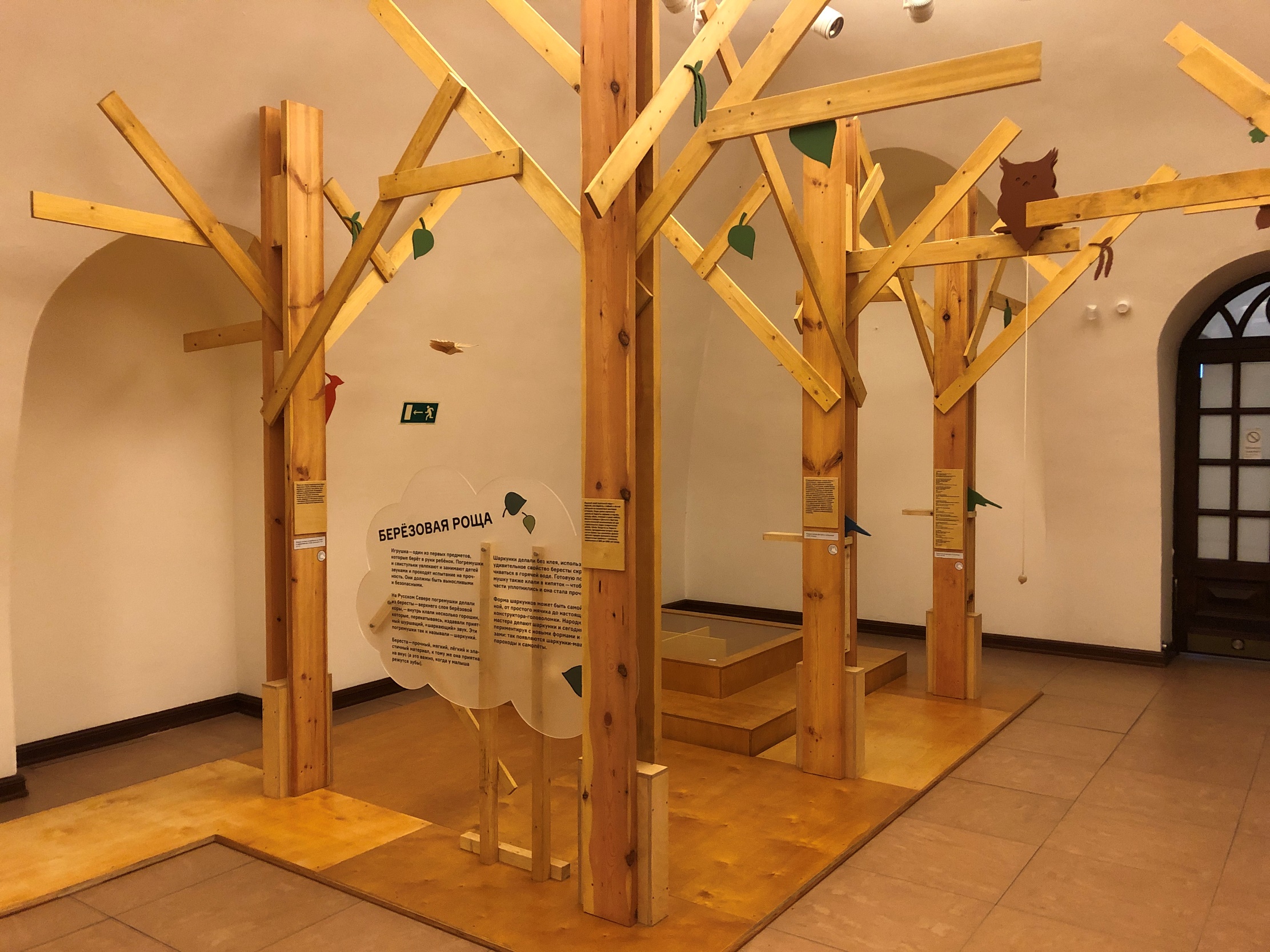 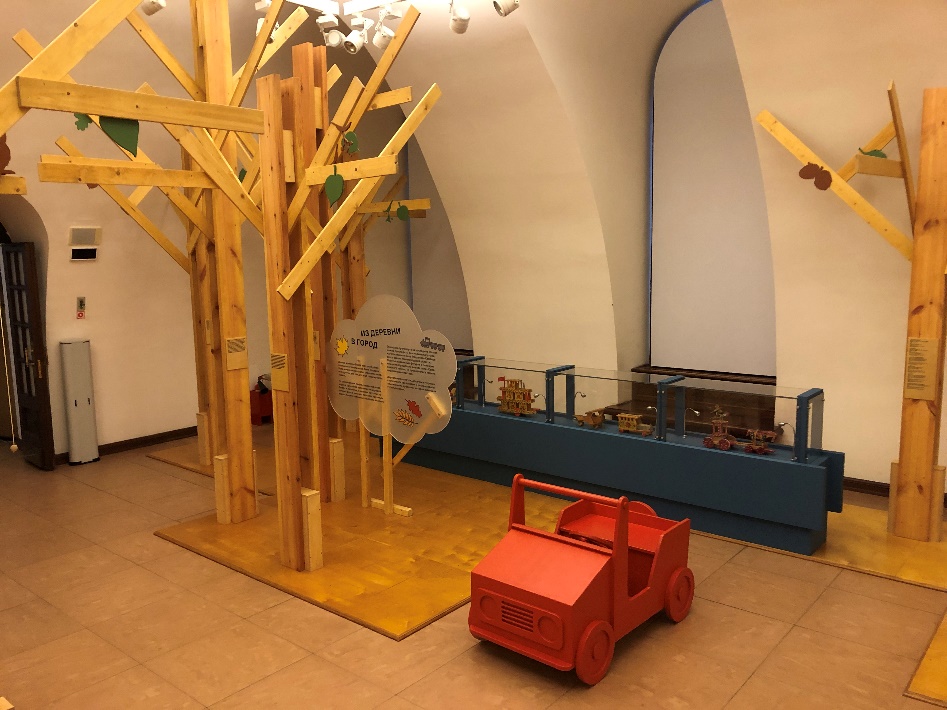 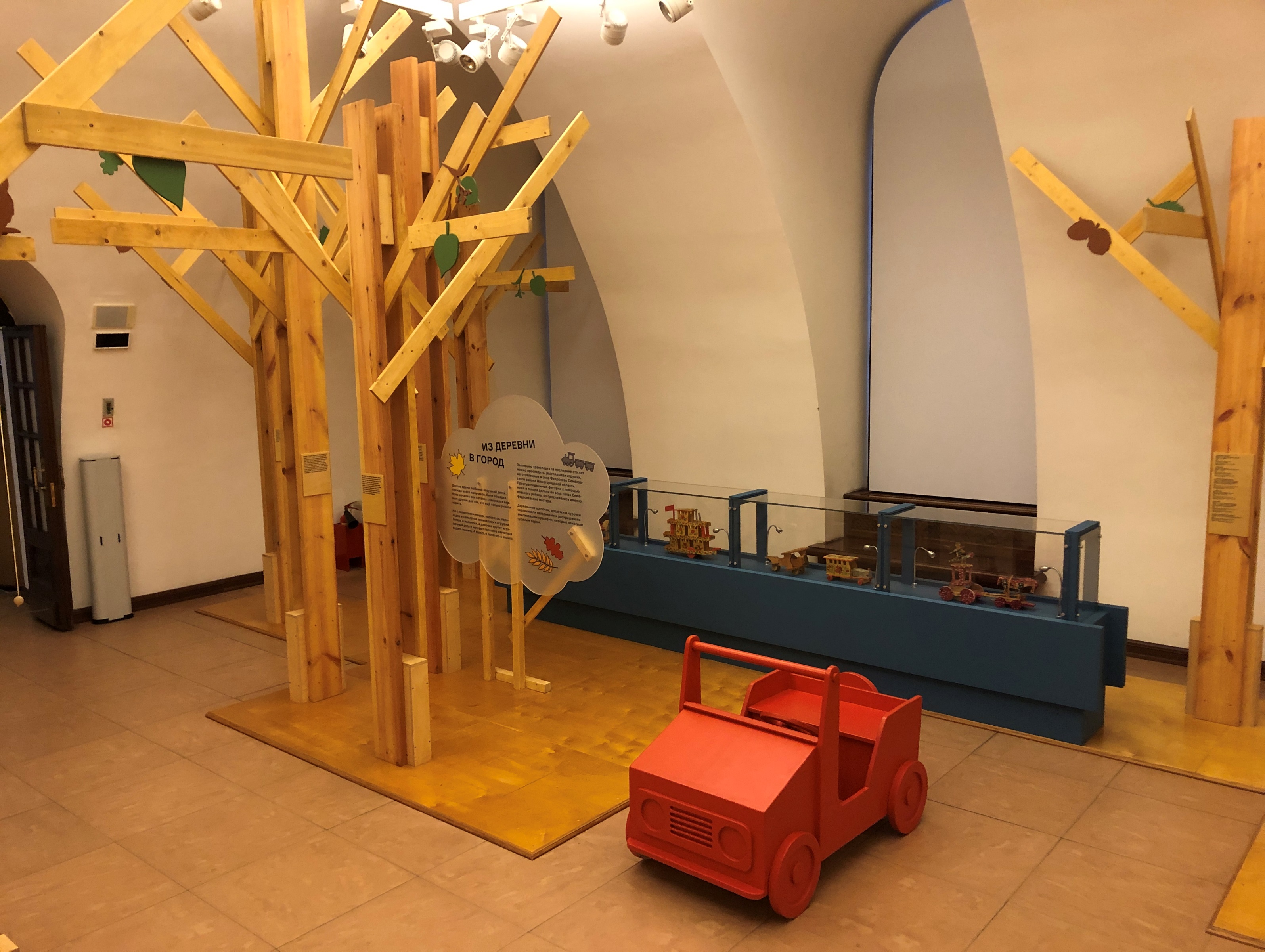 Примечание: «Берёз» и «лип» в зале гораздо больше, но основная работа в рамках урока будет сосредоточенна в вышепоказанных зонах.Есть в зале и другие деревья, с которыми уже успели познакомиться ребята на первом уроке по окружающему миру: каштан, клён, дуб, липа, груша, орешник, ива, берёза, рябина, яблоня. Их тоже можно определить по «листьям».На каждом «дереве» есть небольшая табличка с кратким рассказом о нём.После того как обе группы нашли свои «рощи», посмотрели игрушки и выслушали рассказ о «берёзах» и «липах», предложите детям по очереди рассказать друг другу об экспонатах в витринах: что это, из чего сделано, как это могло было быть сделано.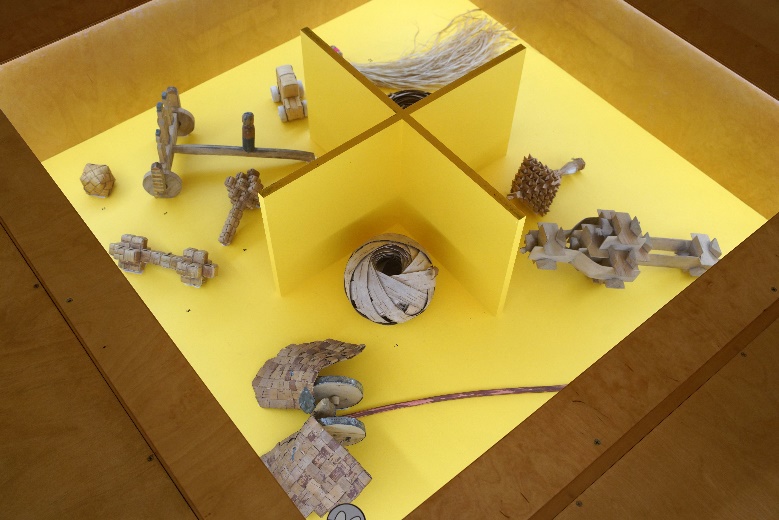 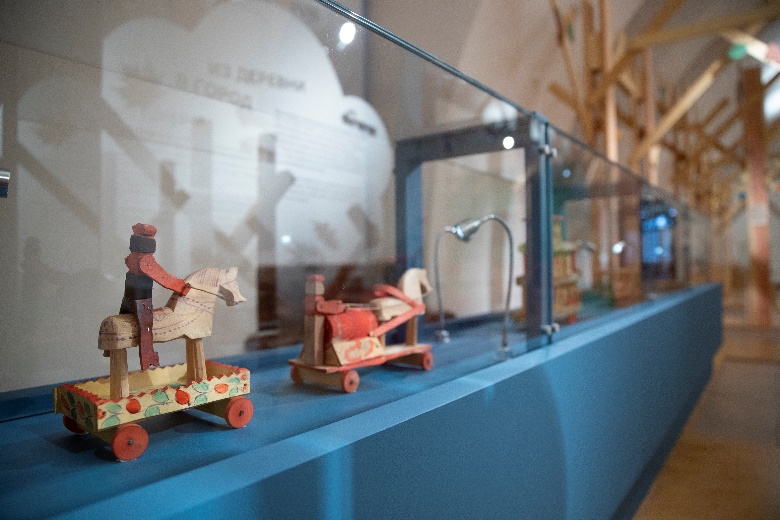 Игрушки рядом с «березами»                         Игрушки рядом с «липами»Этап 3. Задание № 2 (5 минут)Закрепите результат беседы об игрушках, материалах и способах их изготовления. Попросите ребят выполнить Задание № 2. Какие части дерева могут быть использованы для изготовления игрушек?Этап 4. Задание № 3 (20 минут)Переместите класс в соседний зал и посадите за стол для мастер-классов.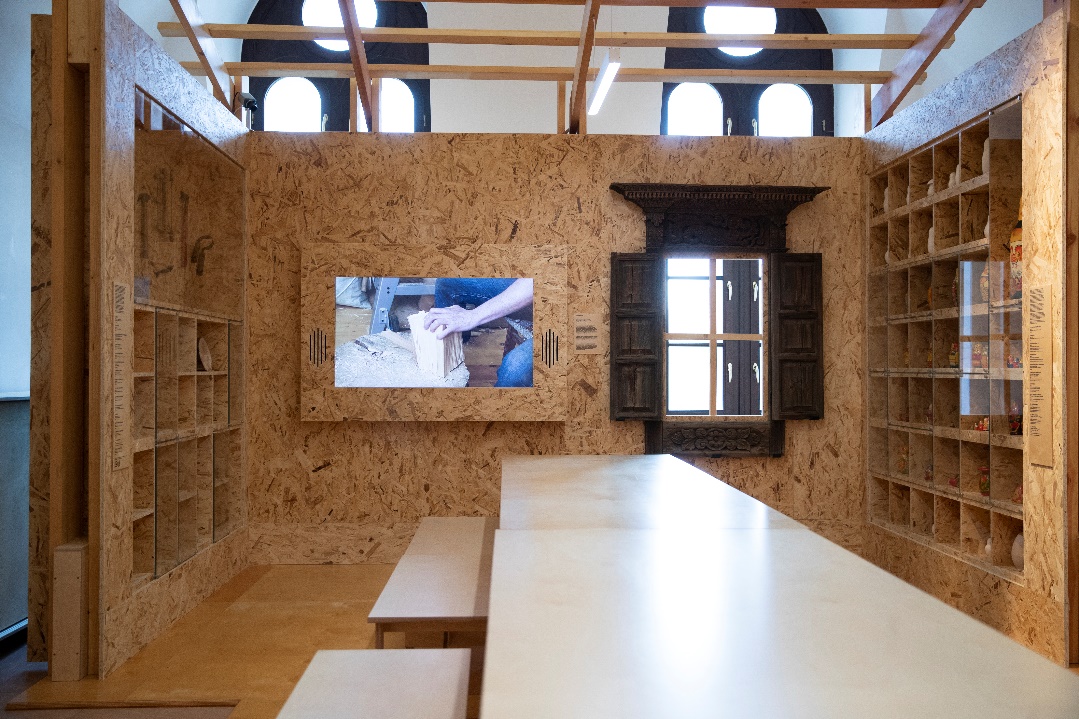 Ребята, сегодня мы с вами более подробно узнаем, как делают традиционную матрёшку. Мы с вами принесли из леса берёзу и липу. Из какого материала вы будете делать матрёшку и почему?Попросите детей выполнить первую часть Задания № 3. Предложите детям обосновать свой выбор, а в случае затруднений напомните им о свойствах липы (мягкая древесина, легко поддаётся обработке).Внимательно посмотрите вместе с детьми три коротких видеоролика на экране. Два из них посвящены изготовлению матрешки. Для предварительного ознакомления вы можете посмотреть данные видеоролики по QR-кодам.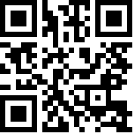 Вырез матрёшки мастером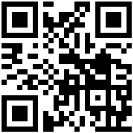 Роспись матрёшки мастеромПосле просмотра видеороликов попросите детей продолжить выполнение Задания № 3. Школьникам необходимо соотнести стрелками название инструмента, его изображение и назначение.Этап 5. Подведение итогов (5 минут)Ребята, смотрите, как много мы уже с вами узнали! И какие деревья растут рядом с нами, как они называются и выглядят, и как можно использовать разные их части для изготовления игрушек. Знаем теперь даже названия инструментов, которые использует мастер при изготовлении матрёшки.Настало время приступить к завершающему уроку нашего сегодняшнего «Учебного дня»! Нас с вами ждет занятие по изобразительному искусству!БерезыЛипы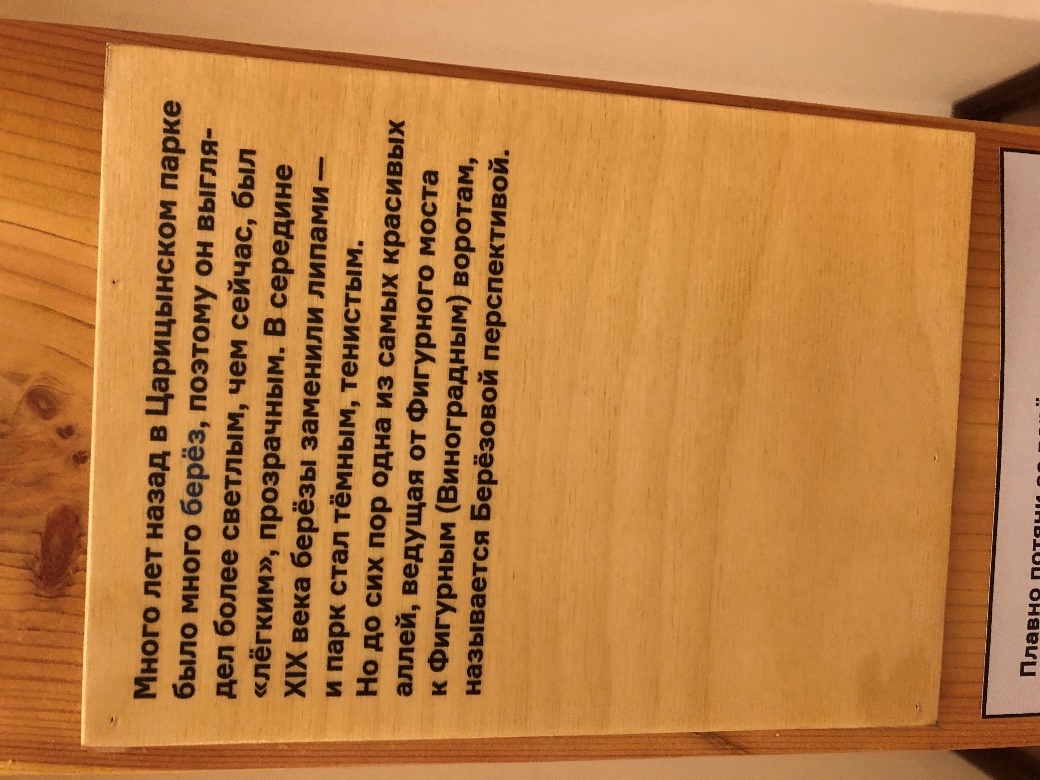 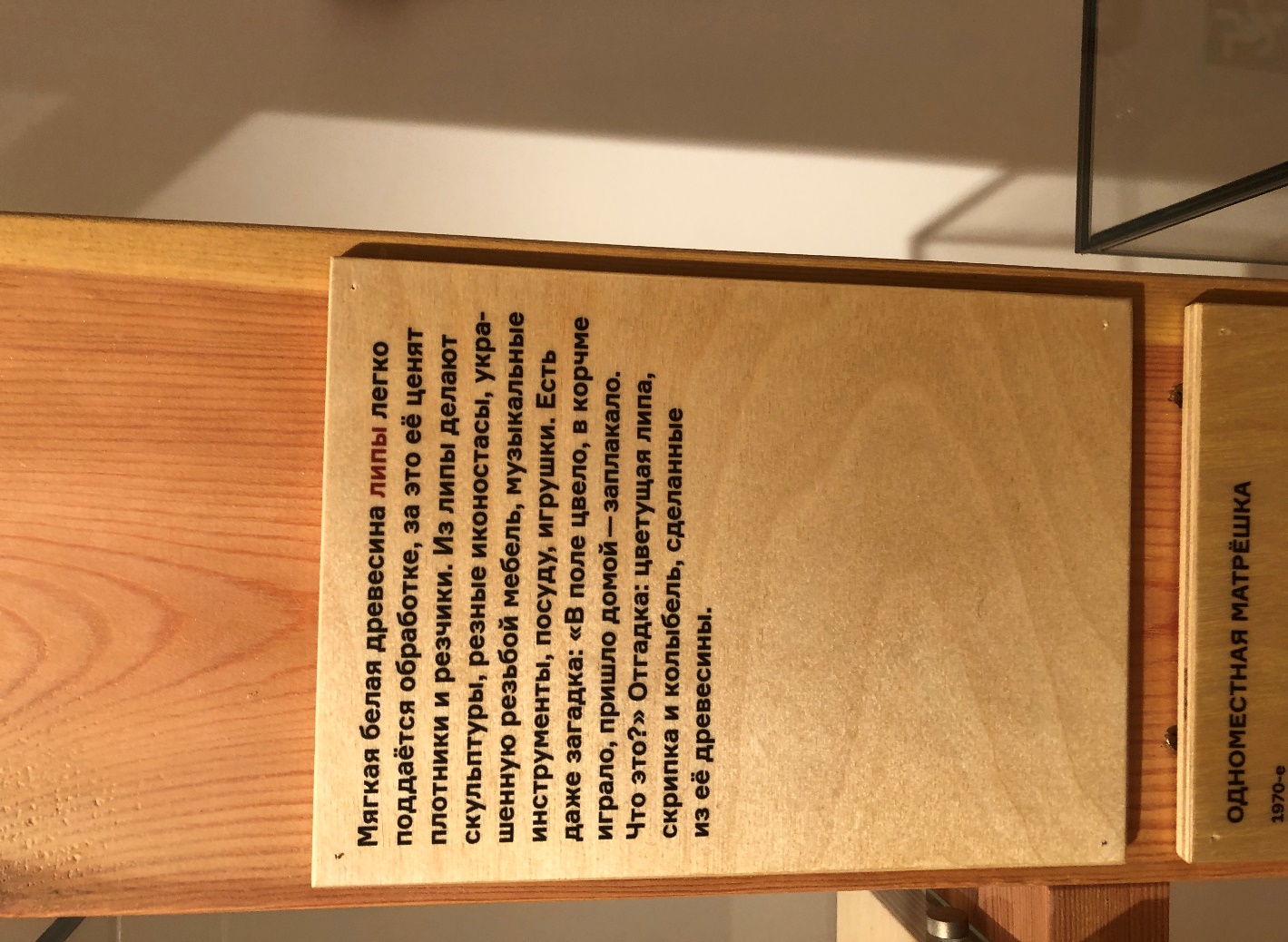 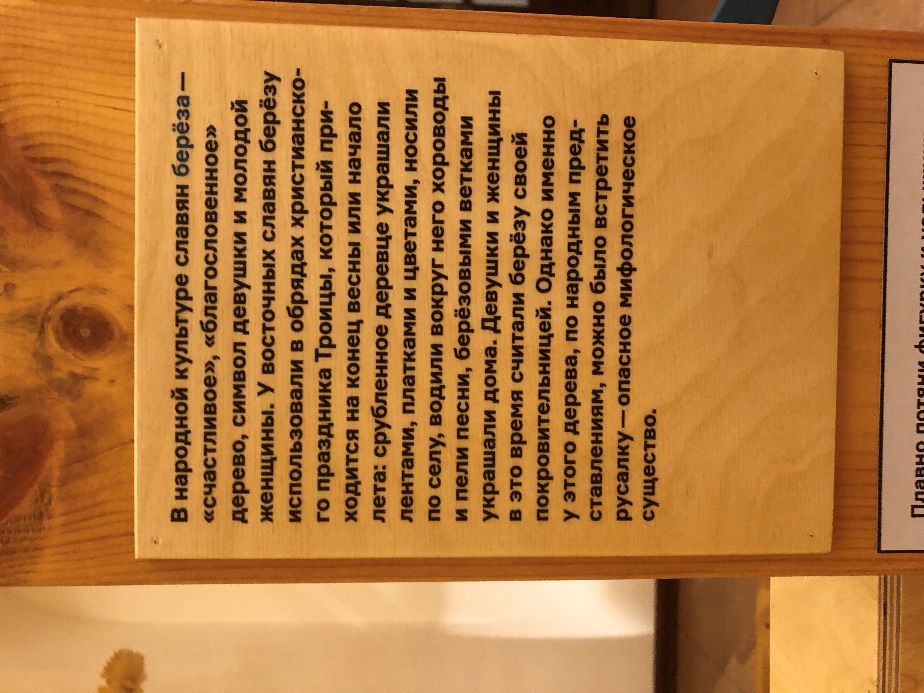 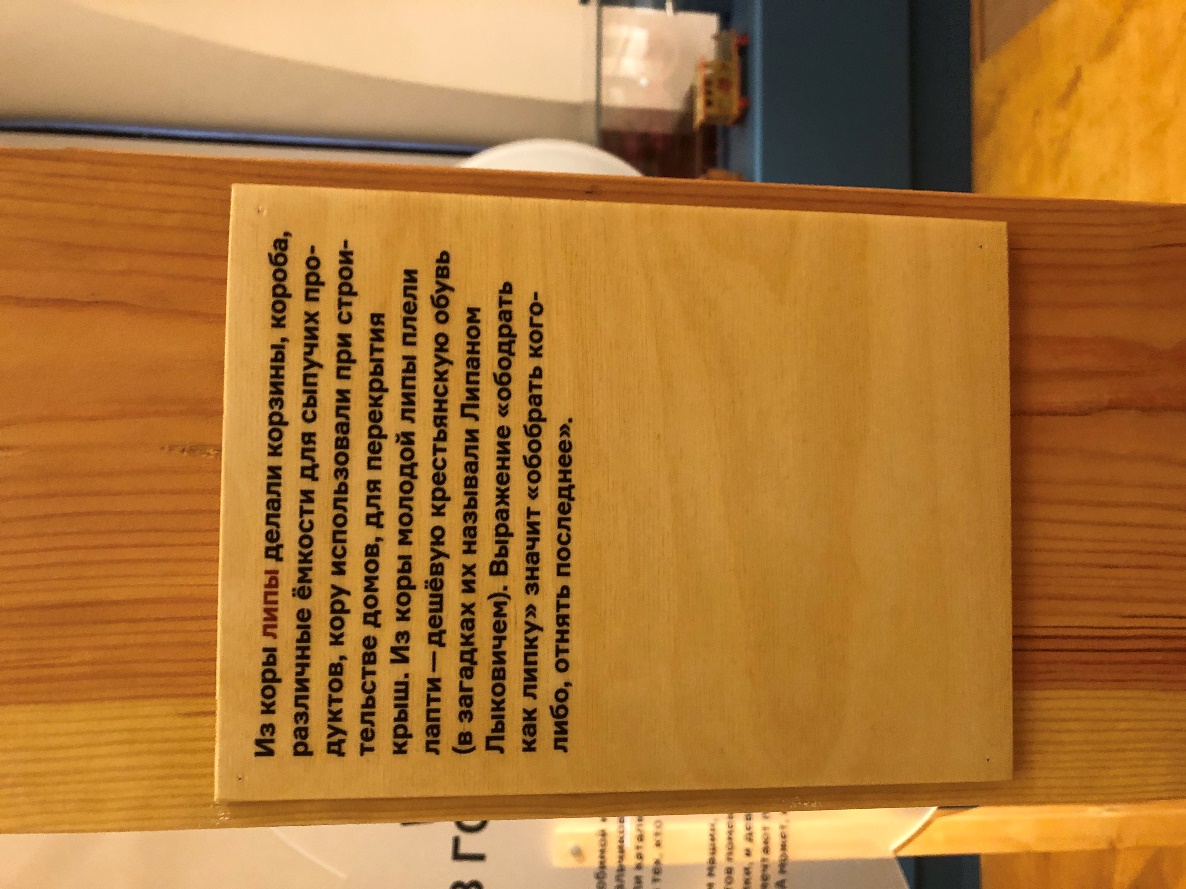 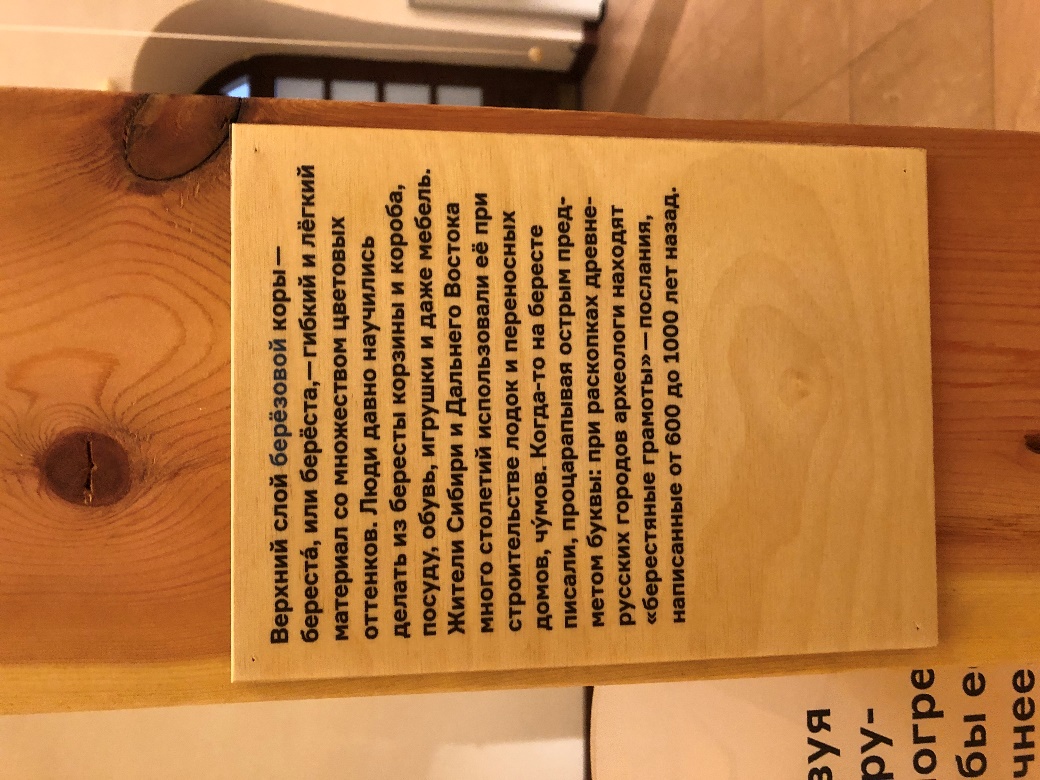 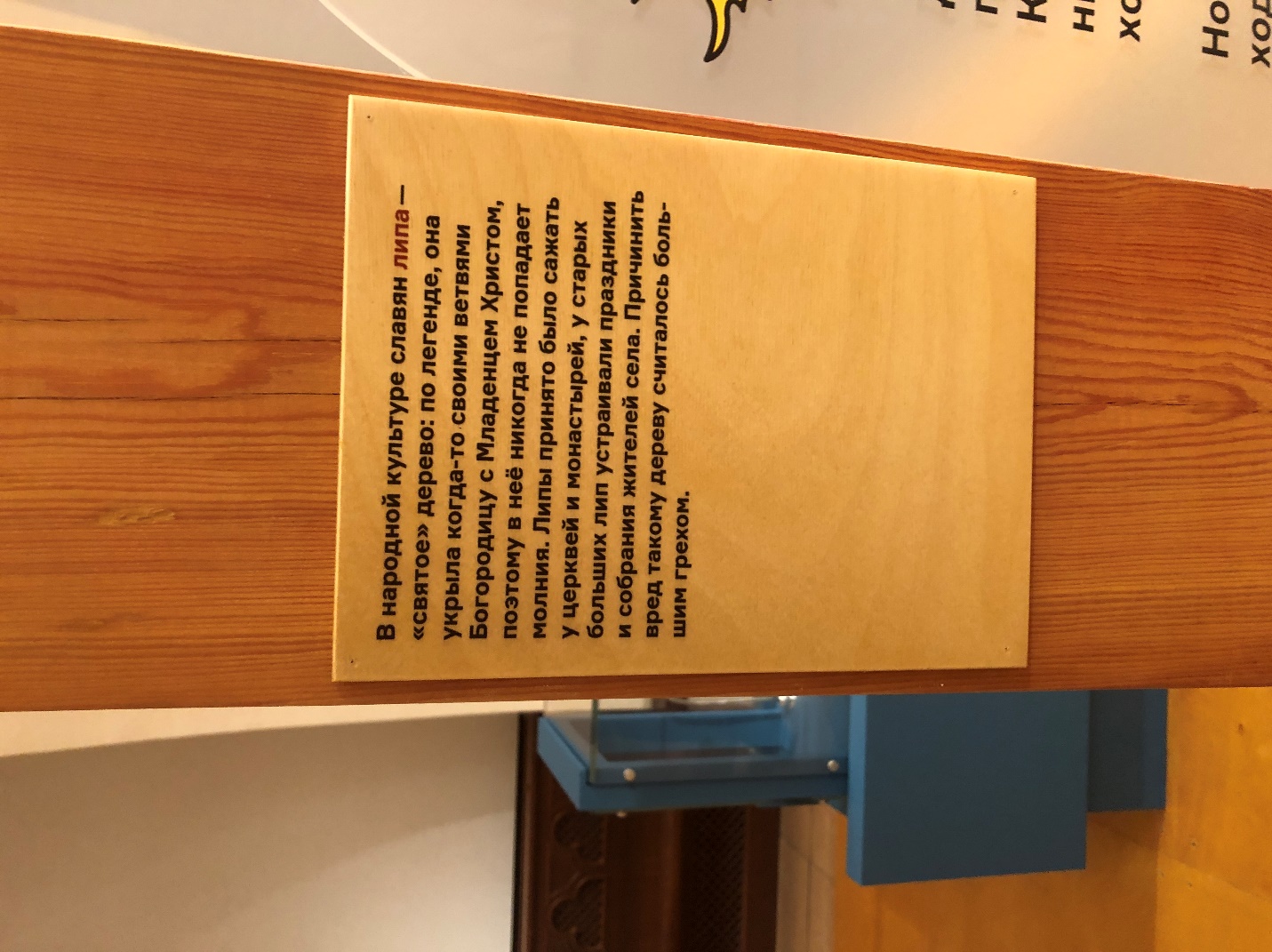 